L’EDITO	1ECOUTE VIOLENCES FEMMES HANDICAPEES – 01 40 47 06 06	2POUR NOUS JOINDRE	2SOLIDARITÉ !	2LE COIN DES BÉNÉVOLES / BONNES VOLONTÉS	2LES PERMANENCES	2LES ATELIERS	2ENQUÊTE INCESTE	2FDFA VOUS DONNE RENDEZ-VOUS	2REPÉRÉ POUR VOUS	2QUOI DE NEUF SUR LA TOILE	2AILLEURS SUR LA TOILE : REVUE DE PRESSE ET AUTRES RESSOURCES	2CULTURE	2L’EDITOAprès un mois de juin qui s’est essayé à la normalité, juillet se place sous le signe du changement.La gouvernance de notre association change de visage : Chantal Rialin a été nommée présidente à la suite de notre dernière assemblée générale annuelle tenue le 19 juin en format hybride. Chantal, administratrice de longue date, investie dans la lutte contre les violences faites aux femmes handicapées en tant qu’écoutante et animatrice de la permanence sociale, prend la suite du triumféminat qui avait été mis en place l’an dernier. Claire Desaint occupe désormais la fonction de vice-présidente. Catherine Nouvellon a été nommée trésorière. Quant à Danielle Michel-Chich, elle quitte le bureau tout en demeurant administratrice. Autre modification importante dans notre mode de gouvernance, le Conseil d’Administration est à présent composé de dix personnes dont cinq en situation de handicap. Ce resserrement devrait nous permettre de faire face aux nouveaux défis imposés par la situation sanitaire et les évolutions qu’elle a engendrées.Toujours au registre des changements de grande ampleur, Marie Conrozier, notre chargée de mission Lutte contre les violences, quitte l’association après plus de cinq ans parmi nous. Elle rentre à Lyon pour relever un nouveau défi dans sa carrière professionnelle. Nous lui souhaitons le meilleur pour ce grand départ et tenons à lui adresser un immense merci du fond du cœur. Sa générosité, sa gentillesse, son sourire et toutes ses autres qualités qui seraient trop longues à énumérer ici nous manquerons…Bon vent à Marie et bienvenue à Alexiane. L’association se réjouit d’accueillir Alexiane Martinez, nouvelle collaboratrice qui aura la lourde tâche de prendre la suite de Marie. Alexiane est diplômée en droit et a déjà un beau parcours militant et associatif, tant en France qu’à l’étranger. Nous lui souhaitons la bienvenue parmi nous et ne doutons pas qu’elle sera un atout pour FDFA.Même si le soleil fait son timide, le calendrier nous assure que c’est l’été. Votre association restera ouverte jusqu’au 30 juillet pour accueillir les activités qui reprennent progressivement au local. Attention de bien vérifier quels ateliers sont au local et quels autres demeurent encore à distance.Bonnes vacances à celles et ceux qui partent. Bon courage à celles et ceux qui restent. Et bonne lecture à toutes et à tous.[→sommaire]ECOUTE VIOLENCES FEMMES HANDICAPEES – 01 40 47 06 06Les permanences ont lieu tous les lundis de 10h à 13h, et de 14h30 à 17h30, et tous les jeudis de 10h à 13h. Notre numéro d’appel à ne pas oublier et à diffuser partout :01 40 47 06 06Si le numéro est occupé pendant ces plages d’ouverture, nous vous invitons à renouveler votre appel ou à laisser vos coordonnées sur la boîte vocale.Pour les personnes déficientes auditives, une adresse courriel est à votre disposition pour nous joindre : ecoute@fdfa.fr En dehors de ces horaires, vous pouvez contacter le 3919 (Violences Femmes Info) désormais ouvert 7j/7 et 24h/24 ou le 114 par SMS.Tchat anonyme, sécurisé et gratuit : www.commentonsaime.fr (site accessible). Ouvert 6 jours sur 7, de 10 h à 21 hLa plateforme arretonslesviolences.gouv.fr, mise en place par le gouvernement, reste active 24/7j et permet de dialoguer avec des forces de l’ordre formées aux violences sexistes et sexuelles de manière anonyme et sécurisée.En cas d’urgence, composez le 17.Pour retrouver ces dispositifs Une carte pour orienter les femmes victimes de violences en Île-de-France (hubertine.fr)Bon à savoir :En janvier dernier, la Préfecture de police de Paris a lancé une toute nouvelle plateforme de prise de rendez-vous pour limiter le temps d'attente au sein des commissariats de la ville de Paris.À travers cette plateforme, les usagers ou usagères peuvent désormais :prendre facilement rendez-vous pour déposer une plainte ou une main courante dans le commissariat parisien de leur choix, entre 8 heures et 22h30.éviter aux victimes (et à celles et ceux qui les accompagnent) le stress d’une attente parfois longue dans un environnement anxiogène.préciser le motif de la plainte dans le formulaire.pour les victimes d'actes anti-LGBT, il est possible de prendre un rendez-vous avec l'officier de liaison LGBT de la préfecture de Police en choisissant ce motif dans la liste (choisir "rendez-vous LGBT" dans le menu déroulant avec la liste des commissariats).recevoir une convocation par email, nécessaire pour se rendre au commissariat.LE LIEN POUR PRENDRE RDVAttention ! Il s’agit d’un dispositif généraliste de prise de rendez-vous (et non de dépôt de plainte en ligne), accessible à toutes les victimes d’infractions pénales dont les violences sexistes et sexuelles.Le Ministère de l’Intérieur a également mis en place depuis 3 ans une plateforme de tchat en ligne ouverte 24h/24 et 7j/7 pour conseiller et orienter les victimes de violences sexistes et sexuelles et faciliter la prise de rendez-vous dans un commissariat si besoin partout en France.[→sommaire]POUR NOUS JOINDRELes salariées de l’association ont repris à temps plein aux horaires habituels d’ouverture de l’association, c’est-à-dire du lundi au vendredi de 10h à 13h et de 14h à 18h. En dehors de ces horaires, nous vous remercions de respecter leur droit à la déconnexion.Pour nous contacter :Isabelle Dumont, chargée de mission Communication et Développement associatif : isabelle.dumont@fdfa.fr // 01 43 21 21 07Alexiane Martinez, chargée de mission Lutte contre les violences : alexiane.martinez@fdfa.fr // 01 43 21 21 47Pour joindre la présidente par courriel : chantal.rialin@fdfa.fr Vacances : l’association fermera ses portes le vendredi 30 juillet au soir pour congés estivaux. La rentrée se fera le lundi 23 au matin.SOLIDARITÉ !Un tchat pour rompre la solitude Pour étendre son action de lutte contre l'isolement, sur toute la France, pour toutes les situations de handicap - provisoires ou définitives - Action Passeraile lance un tchat gratuit : www.action-passeraile.chat A qui s’adresse-t-il ? À toutes les personnes en situation de handicap, quelle que soit la situation de handicap.Comment ça marche ? Le site a été conçu pour être entièrement accessible. Les utilisateurs s’inscrivent gratuitement et facilement en quelques clics.Ils bénéficient ensuite d’une inscription illimitée pour tchater gratuitement avec des bénévoles en ligne.Je navigue avec LiloFélicitations à vous toutes et tous ! Notre projet est passé en étape publique depuis le 25 mars 2021 ! Il est désormais visible et finançable par l'ensemble de la communauté Lilo sur cette page : https://www.lilo.org/category/les-projets/    Et pour booster votre motivation, un simple constat : 9 Français sur 10 utilisent Google. S’ils étaient autant à utiliser Lilo, chaque année, plus d’1 milliard d’euros seraient reversés aux associations.Alors, pourquoi pas vous ?[→ sommaire]LE COIN DES BÉNÉVOLES / BONNES VOLONTÉS  Relevé d’heures de bénévolat – déclaration mensuelleVous participez activement aux actions de l’association Femmes pour le Dire, Femmes pour Agir – FDFA en étant bénévole.Nous vous remercions de votre engagement et de votre don de temps qui permettent à notre association de faire avancer et progresser la citoyenneté des femmes en situation de handicap.Comme vous le savez, afin de simplifier la collecte et la compilation des heures effectuées par chaque bénévole, nous avons créé un outil collaboratif : le formulaire en ligne !Nous vous invitons à déclarer les heures de bénévolat que vous avez effectuées à la fin de chaque mois sur : Heures de benevolat 2021 (webquest.fr)Pour toute question sur ce formulaire, merci de contacter Alexiane alexiane.martinez@fdfa.fr Offre de servicesMarie-Ange, notre nouvelle recrue en charge de l’entretien de notre local associatif, propose ses services d’aide à la personne sur Paris. Si vous êtes intéressé·e, merci de vous adresser à l’association qui transmettra.[→ sommaire]LES PERMANENCESToutes les permanences sont sur rendez-vous. Il est indispensable vous inscrire auprès d’Alexiane alexiane.martinez@fdfa.fr // 01 43 21 21 47Permanence sociale Chantal, assistante de service social vous recevra pendant la permanence sociale les mercredis 7 et 21 juillet de 14h à 17h.Permanence juridiqueCatherine, avocate honoraire, vous recevra sur rendez-vous exceptionnellement le vendredi 16 juillet et le jeudi 29 juillet de 14h à 17h.Permanence psychologique Anouchka, psychologue clinicienne, reprend ses permanences les mercredis après-midi uniquement sur rendez-vous. Attention : pas de permanence le 14 juillet, jour férié.Permanence de l’écrivaine publique Pas de permanences avant la rentrée.[→ sommaire]LES ATELIERSNous vous rappelons que les ateliers sont ouverts aux adhérent·es à jour de leur cotisation 2021. Les inscriptions se font auprès d’Alexiane au 01 43 21 21 47 ou par courriel : alexiane.martinez@fdfa.fr. Merci de vous inscrire pour participer !Attention : L’inscription demeure obligatoire pour tous les ateliers, tant au local qu’en visioconférence. Les liens de connexion aux ateliers à distance ne seront envoyés qu’aux personnes inscrites.InformatiqueLes ateliers reprennent progressivement au local à raison d’un atelier toutes les deux semaines. Pour le mois de juillet, Sylvie et Pierre-Jean vous donnent rendez-vous les lundis 5 et 19 juillet de 14h30 à 16h30. N’oubliez pas de vous inscrire !Do you speak English ? Conversation en AnglaisGillian vous accueillera au local le samedi 10 juillet de 15h à 17h.   Jardin LittéraireGaëlle et Chantal, avec le soutien d’Anne, vous donnent rendez-vous le jeudi 22 juillet de 18h à 19h30 en visioconférence.Ouvrage : Une terre promise de Barack Obama publié chez Fayard. Il n’est pas encore disponible en poche, mais il est présent sur les plateformes numériques ainsi que sur Éole en version audio ici : https://eole.avh.asso.fr/une-terre-promise-cd-01 (il est en deux CD). Après les deux premiers chapitres vus lors de la dernière séance, celle-ci sera consacrée au chapitre 3.Beauté & Bien-êtreChantal revient au local et vous accueillera le mardi 6 juillet à 14 h 30 pour une mise en beauté des mains avant l’été.SophrologieNathalie, sage-femme et sophrologue, vous propose de la rejoindre à distance par visioconférence pour un atelier "Sophrologie"Qu’est-ce que la sophrologie ? Une pédagogie, une philosophie de vie, un moyen de gérer au mieux les imprévus et circonstances de la vie perçus comme étant désagréables, un outil pour améliorer les désagréments physiques, les émotions perturbantes et gérer les pensées parasites. En partant du corps, la sophrologie permet une (re) connexion à soi, à son potentiel, une détente physique, un apaisement émotionnel et mental.La pratique d’une séance de sophrologie : la sophrologie s’adapte à l’âge, à la condition physique, aux capacités cognitives du/de la pratiquant·e. Pour pratiquer la séance on peut être assis ou allongé si l’état de santé le nécessite. L’exercice proposé peut être statique mais également dynamique avec des mouvements dans le respect des possibilités physiques.La durée de la séance est généralement d’une heure mais peut-être plus courte. Il y a un temps de parole si possible en début et fin de séance.La fréquence des ateliers est d’un atelier par mois, pour un groupe de 5 personnes, en visio-conférence, prévoir une heure pour inclure les temps de paroles avant et après la séance.Prochaine séance : mercredi 7 juillet de 14 h à 15 h en visioconférence. Le nombre de places étant limité, seules les premières personnes inscrites pourront participer.ÉcritureSarah vous donne rendez-vous autour du plaisir de l'écriture, du plaisir de la création, du plaisir de l'imaginaire.Une phrase ou un thème sont le point de départ de l'aventure. Embarquez-vous pour un voyage au pays des mots. Un temps d'écriture, un temps de lecture et un temps d'échanges sur vos textes écrits pendant l'atelier rythmeront ces séances d'expression.Rendez-vous les jeudis 15 et 29 juillet de 14h à 15h30 Estime de soiUn temps pour prendre soin de soi, pour apprendre à s’aimer ou s’aimer encore plus, pour être plus indulgente et bienveillante avec soi-même, pour se regarder avec un regard positif, pour laisser les autres nous regarder avec bienveillance et respect. Fatima vous propose un atelier d’estime de soi pour amener par le jeu et les prises de parole, à se décentrer de son handicap tout en le valorisant pour ce qu’il est : une particularité parmi d’autres qui fait partie de notre identité. La finalité est d’arriver à se voir avec plus de qualités que de points négatifs en soi.En visio les jeudis 8 et 22 juillet.Théâtre et improvisationManon vous propose un atelier au local le vendredi 30 juillet de 10 h 30 à 12 h 30Atelier ChantLe samedi 24 juillet de 14h00 à 15h30, Espérance vous accueille dans son univers musical hors des sentiers battus.Rendez-vous pour l’instant en visio pour découvrir :l’atelier découverte de chant improl’atelier découverte d’Initiation au Chant Jazz & variétés françaisesExercices de la voix, travail de respiration, jeux… Le chant est ici prétexte à un moment de partage et de découverte de soi !Venez rire et chanter avec nous ![→sommaire]ENQUÊTE INCESTELe 29 mars dernier, FDFA a lancé le mot dièse #IncesteHandicap. Devant l’absence de réponses postées sur les réseaux sociaux, nous avons changé de perspective et décidé de lancer une grande enquête en ligne sous forme de questionnaire anonyme.Ce questionnaire s’adresse en priorité aux personnes en situation de handicap victimes de violences incestueuses.Par inceste, nous entendons le fait de subir des actes sexuels de la part d’un membre de la famille (au sens large).Selon l’association Face à l’inceste, 1 Français sur 10 se dit victime d’inceste. Le Conseil européen détaille ce chiffre en constatant qu’il s’agirait d’1 fille sur 5 et d’1 garçon sur 13. Or, selon l’Organisation mondiale de la Santé (OMS), un enfant handicapé a 2,9 fois plus de risques d’être victime de violences sexuelles qu’un enfant non-porteur de handicap. Et s’il s’agit d’un handicap mental, le risque est même 4,6 fois plus élevé. Cependant, il n’existe pas encore de chiffres sur les personnes handicapées victimes d’inceste.Ainsi, par cette enquête, l’objectif de FDFA est de faire un « état des lieux » sur les violences incestueuses dont peuvent être victimes les personnes handicapées, au travers d’une étude qualitative et quantitative.Il s’adresse aux personnes en situation de handicap ayant été victimes d’inceste, ou à leurs proches, souhaitant contribuer à la recherche sur ce sujet.Certaines questions sont adressées uniquement aux personnes ayant vécu elles-mêmes de l’inceste alors qu’elles étaient en situation de handicap. Il est à savoir que parmi ces questions, certaines demandent des détails sur les circonstances de la situation d’inceste en elle-même. Ainsi, il peut être éprouvant pour vous de répondre à ce questionnaire si cela est un sujet difficile à aborder ou à vous remémorer. Nous joindrons à la fin de ce questionnaire ainsi que sur notre site une liste des numéros et sites que vous pouvez contacter si vous en ressentez le besoin.Les réponses à ce questionnaire sont totalement anonymes. Si vous ne souhaitez pas répondre à une question, vous avez le droit de cocher la case « Je ne souhaite pas répondre ». Vous êtes libre de vous retirer ou de cesser de répondre à ce questionnaire à tout moment, ce retrait n’aura aucune conséquence.Pour des raisons d’accessibilité, il a été fait le choix de limiter l’utilisation de l’écriture inclusive, bien que nous soyons favorables à son usage.Les réponses à ce questionnaire seront étudiées par Alain Piot, sociologue et membre de l’association, Laurane Villiès, notre stagiaire en sociologie ainsi que des intervenantes de l’association.Les résultats de cette enquête feront l’objet d’une publication et d’une communication de FDFA.Pour participer à l’enquête : https://framaforms.org/enquete-inceste-handicap-1620987598[→sommaire]FDFA VOUS DONNE RENDEZ-VOUS Samedi 18 septembre à partir de 12 h 30 – Pique-nique FDFARetenez dès à présent la date du samedi 18 septembre car notre association organisera son traditionnel pique-nique annuel.Nous nous retrouverons au jardin Maudy Piot-Jacomet situé au 8, rue des Suisses dans le 14ème arrondissement. (M° Plaisance sur la ligne 13).Comme toujours, chacune et chacun apportera de quoi se sustenter et se désaltérer. [→ sommaire]REPÉRÉ POUR VOUSSauf mention contraire, les événements annoncés se déroulent en ligne.30 juin – 2 juillet - Forum Génération ÉgalitéLe Forum Génération Égalité qui se tiendra à Paris du 30 juin au 2 juillet est un rassemblement multi-acteur et intergénérationnel : il encourage toutes les participations.Le Forum Génération Égalité a pour objectif de réunir tous les acteurs engagés pour l’égalité entre les femmes et les hommes afin de prendre des engagements et définir des actions concrètes, spécifiques et ambitieuses pour accélérer le progrès de l'égalité entre les femmes et les hommes sur les cinq prochaines années.Devenez acteurs et actrices du Forum en vous inscrivant dès maintenant !  La clôture des inscriptions pour accéder à la plateforme virtuelle est programmée le 27 juin 2021 à 23h59 (GMT+2).https://forumgenerationegalite.fr/je-participe/je-minscris Égalité femmes-hommes dans l'insertion professionnelle des jeunes : on en parle le 8 juillet !En décembre 2020, le Laboratoire de l'Egalité a mis en place, en partenariat avec l'Institut de l'Engagement, un nouveau groupe de travail portant sur les inégalités touchant les femmes dans l’insertion professionnelle des jeunes. Après plusieurs mois de travail, il a le plaisir de vous convier au lancement du Pacte pour l'égalité entre les femmes et les hommes dans l'insertion professionnelle des jeunes. Ce projet a reçu la double labellisation #GénérationEgalitéVoices & ONU Femmes France.L'événement aura lieu en visioconférence le jeudi 8 juillet, grâce au logiciel Zoom. L'événement sera divisé en deux parties :- Présentation du pacte (de 18h à 19h15)- Un atelier à choisir parmi les trois proposés entre 1/ Réussir ses entretiens ; 2/ Découvrir un parcours inspirant ; 3/ Connaître les clés du monde du travail (de 19h15 à 20h)Le lien Zoom vous sera communiqué par mail peu de temps avant le début de l'événement.Pour toute question, merci d'écrire à louise.jousse@laboratoiredelegalite.org [→sommaire]QUOI DE NEUF SUR LA TOILERetrouvez toutes nos informations en textes ou en images sur notre site : https://fdfa.fr  Ce mois-ci, découvrez :Le rapport d’activité 202030 juin au 2 juillet : Forum Génération Égalité - FDFAL’individualisation du versement de l’allocation aux adultes handicapé·es refusée - FDFAEvénement Parallèle Virtuel à la 14° conférence sur la CRDP - ONU - FDFALe billet d’humeur d’Olivier nous parle de vote« Toi, tu as voté ? On t’a vu voter. T’avais dit que tu voterais pas. Et t’as voté ! C’est tout vu ! Non, moi, je n’ai pas voté ! Tu me vois voter ? Puisqu’on te dit qu’on t’a vu. Toi, c’est sûr, t’as voté. Voter ou ne pas voter. That is the question. » [lire la suite]Nouveau : notre site https://ecoute-violences-femmes-handicapees.fr a été mis en ligne le 25 novembre 2020. Nous vous invitons à le découvrir et à nous faire part de vos commentaires, remarques et appréciations ! En vedette ce mois-ci :FDFA - Rapport d'activité Écoute Violences Femmes Handicapées - 2020 - Écoute Violence Femmes Handicapées (ecoute-violences-femmes-handicapees.fr)BBC News - Article "Handicap et violence domestique : 'Personne ne sait ce qui se passe derrière ces murs'" - 2021 (ecoute-violences-femmes-handicapees.fr)HandiConnect - Fiche "Les violences faites aux personnes en situation de handicap : focus sur les violences conjugales et violences sexuelles" - 2021 (ecoute-violences-femmes-handicapees.fr)Si vous avez manqué le direct, vous pouvez revoir notre intervention sur Facebook Live « Que faire face aux violences faites aux femmes handicapées » à l’invitation de l’association EwenLife Maladies Rares.Retrouvez aussi votre association sur les réseaux sociaux :Facebook www.facebook.com/fdfa15  Twitter  https://twitter.com/FDFA_Contact LinkedIn https://www.linkedin.com/company/fdfa-–-femmes-pour-le-dire-femmes-pour-agir/  Aimez ces pages pour recevoir automatiquement les nouvelles de votre association !FDFA sur YouTube : https://www.youtube.com/channel/UCR0Vtt_AVAPbHI6vbzFshsQ EnquêtesSur l’accessibilité des écritures inclusives aux personnes dyslexiquesL’objectif est de trouver les formes de ces écritures inclusives en termes de genre les plus accessibles possible aux personnes dyslexiques. Cette enquête étudie votre compréhension personnelle de différentes formes d’écritures inclusives lors de la lecture d’une histoire.Malheureusement, l'enquête n'est pas accessible aux lecteurs d'écran. Elle est accessible aux personnes voyantes pour permettre d'utiliser une typographie plus lisible pour les personnes dyslexiques. Le lien vers l’enquête et son descriptif est celui-ci : https://inclusiviteetdyslexie.wordpress.com/  Cette enquête s’inscrit dans le cadre d’un stage de 4ème année d’école d’ingénieur‧e de l’ENSC de Bordeaux réalisé au laboratoire CNRS PASSAGES de Pessac. Attention, l’enquête est disponible uniquement jusqu’au 5 juilletPlus d’informations : justine.bulteau@hotmail.fr Sur les violences sexuelles (à destination des personnes en situation d'handicap)Nombreuses personnes en situation d'handicap qui subissent et/ou sont témoins de violences sexuelles n'osent pas en parler. Certaines ont peur de ne pas être crues, entendues, comprises. Résultat : les violences sexuelles à l'encontre des personnes en situation d'handicap sont trop peu envisagées et/ou dépistées. Pourtant, plusieurs rapports montrent qu'avoir un handicap expose plus aux violences sexuelles. Ce questionnaire ANONYME vise à évaluer le nombre de personnes en situation d'handicap qui subissent des violences sexuelles. Les résultats seront rendus publics dans le cadre d'un travail journalistique.https://docs.google.com/forms/d/e/1FAIpQLSdv0YcpcZjD6gOnwPmAR2R9MeTz8QWRvHGQYGVlS75RfZhPLA/viewform [→ sommaire]AILLEURS SUR LA TOILE : REVUE DE PRESSE ET AUTRES RESSOURCESViolencesAprès le Grenelle des violences conjugales, le Haut Conseil à l’Egalité (HCE) publie la première édition de son tableau d’indicateurs sur la politique publique de lutte contre les violences conjugales. Anne-Cécile Mailfert : « A moyens constants, la violence sexiste ne reculera pas »Violences conjugales : « 100 % des plaintes » doivent être traitéesViolences conjugales : des mesures contre le système d’impunitéViolences conjugales : le 3919 désormais joignable 7j/7 et 24h/24Barbe Bleue : le féminicide dans la culture populaire (podcast de France Culture)#SalePute : une enquête sur le cyberharcèlement (vidéo d’Arte). A lire également l’article des Nouvelles News « #SalePute » : comment les cyberharceleurs musellent les femmesHarcèlement de rue : la campagne d’Héro-ïnes95 démarreLa FCPE lance une campagne choc #StopInceste de la maternelle au lycéeDroits des femmes et féminismeVirginia Woolf, une féministe visionnaire5 expositions qui mettent les femmes à l’honneurLes politiques de santé oublient ou maltraitent encore trop souvent les femmesEnfin l'égalité, la PMA pour toutes adoptée !Égalité femmes-hommesMorgane Hiron (Collectif Je t'Aide) : « Plus la charge de l'aide est importante, plus la part de femmes aidantes augmente »Genre et espace public, le Paris de l’égalité« On continue de valoriser la puissance masculine à tout prix. C’est selon moi, aujourd’hui, le principal frein à une réelle égalité entre les genres. » par Violette KerleauxPrésidence française de l’Union européenne : le HCE appelle la France à inscrire l’égalité et les droits des femmes au cœur de son programmeLe Forum Génération Égalité lance un plan mondial d’accélération pour l’égalité femmes et hommesDiscriminations Peut-on rendre l’IA de Facebook moins sexiste ?HandicapFaut-il libérer Britney Spears ?Autisme « au féminin » ou autisme tout court ?Individualisation de l'AAH : en commission, la majorité oppose une fin de non-recevoirIndividualisation de l'AAH : le vote bloqué provoque la colère de l'oppositionAllocation adulte handicapé : « La réforme est une question de dignité » selon Elisa RojasPour la déconjugalisation de l’allocation aux adultes en situation de handicap (AAH) – communiqué de presse du Haut Conseil à l’ÉgalitéLe gouvernement fait barrage à la déconjugalisation de l’AAHLe bilan « Le handicap, priorité du quinquennat – Mai 2021 » vient de paraître.Hu'p entrepreneurs accompagne des personnes en situation de handicap dans les projets entrepreneuriauxInclusiv’Day : la place du handicap dans les entreprises en questionHandicap : la RSE au service de l’inclusion dans les entreprisesL’association Hôp'ti Soins crée un pull pour améliorer le confort de patients atteints de lourdes pathologiesPartir en vacances avec un handicap (vidéo)Fraterni'Team, une colocation pas comme les autres (vidéo)Vocaléo, une application qui facilite le quotidien des personnes déficientes visuellesLes infos en plus Mme Aupick, l’autre muse de Charles BaudelaireMona nous parle de la richesse de l’introversion [→ sommaire]CULTUREA LIRE"Méfie-toi d'une femme qui lit" – Collectif – Editions Daviken - 32,90 €Au travers de 32 portraits illustrés, les 42 artistes de cet ouvrage collectif, dont 19 autrices, dont plus de la majorité appartiennent au Collectif des créatrices de bande dessinée contre le sexisme, ont voulu témoigner de l’importance des femmes pour faire évoluer les sociétés où elles vivaient. Portées par des histoires fictives ou réelles, toutes ont en commun de montrer des femmes qui ont voulu bouger les lignes, décloisonner les cases dans lesquelles les hommes les avaient cantonnées. Au-delà de ces combats portés avec courage, détermination, intelligence et sensibilité, toutes se sont battues pour l’égalité des chances. Leur objectif : faire évoluer les regards et permettre ainsi à l’humanité d’avancer sans considération de races, de genres ou de religions.À VOIRLes 3 Pôles, l’exposition de Vincent Munier à la Fondation GoodPlanet28Depuis plus de 20 ans, Vincent Munier parcourt les paysages les plus sauvages pour en rapporter des images incroyables de la vie au cœur des déserts de glace et de roche les plus rudes. Cette année, partez avec Vincent Munier en Arctique, en Antarctique et sur le « troisième pôle » des hauts plateaux du Tibet en suivant la piste d’animaux mythiques comme le loup arctique, la chouette harfang, l’ours polaire, le manchot empereur et la panthère des neiges, sans quitter le Domaine de Longchamp.La Fondation GoodPlanet vous accueille du mercredi au vendredi de 12h à 18h et du samedi au dimanche de 11h à 19h. L’entrée de la Fondation GoodPlanet est gratuite. Fondation GoodPlanet - Domaine de Longchamp - 1, Carrefour de Longchamp, Bois de Boulogne, 75116 PARIS.Nous sommes ici – samedi 3 juillet 2021Vie quotidienne, Une journée ensoleillée, une belle journée à l'extérieur et à l'intérieur des petits appartements français, la tempête apparaît. La vie de 5 femmes qui ont traversé une tempête dans la "sécurité" de la maison ou du travail. Les blessures ne sont pas seulement physiques...Théâtre de Nesle - 8 Rue de Nesle - 75006 ParisBilletterie : Billetterie : Nous sommes ici - BilletwebA noter : FDFA avait eu le plaisir d’échanger avec Manuel Blanch, le metteur en scène de cette pièce, pour parler des violences vécues par les femmes en situation de handicap.Festival du film Entendez-Voir du 7 au 11 juillet 2021 à StrasbourgLe festival ENTENDEZ-VOIR ! est un événement à la fois culturel, intergénérationnel et inclusif à la portée de tous !  EN 2021 Vue (d') Ensemble poursuit ainsi ses objectifs : militer contre la sédentarisation des déficients visuels en organisant des manifestations innovantes et porteuses qui rassemblent.Le vendredi 9 juillet 2021 sera projeté le film de Sophie TRINIAC "Les combattantes" qui traite des violences conjugales à l'égard des femmes sourdes. A l'issue de la projection, des échanges sont prévus avec la réalisatrice, Madame la Procureure de la République près le tribunal judiciaire de Colmar, le secrétaire général du point-justice du Bas-Rhin et la présidente de l'association Elle Caetera pour parler des moyens et actions possibles pour les personnes sourdes face à ce type de violences. Cette soirée sera animée par l'association colmarienne des personnes sourdes et malentendantes Des Mains Pour Le Dire (DMPLD).Programme et informations : ENTENDEZ-VOIR 2 mois de festivités musicales avec 21 festivals partout en France !En avant la Musique ! Jazz, musiques du monde, musiques classiques, chansons françaises… En 2021, la Fondation Orange a choisi de soutenir de jeunes festivals dont certains « nés » en pleine crise sanitaire, des festivals qui proposent des rencontres artistiques entre répertoires et esthétiques musicales, des festivals itinérants en milieu rural (Grand Est’ival), des festivals qui proposent des concerts gratuits et participatifs en plein air et dans des lieux inédits (Festivals Pulsations à Bordeaux, Cosmojazz), des festivals qui dédicacent leur édition à la création féminine (Festival Rosa Bonheur). A découvrir iciRédactrice : Isabelle DUMONT© FDFA – Juin 2021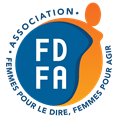 